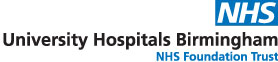 FLEXIBLE WORKING APPLICATION FORMMember of Staff detailsMember of Staff detailsMember of Staff detailsMember of Staff detailsMember of Staff detailsMember of Staff detailsMember of Staff detailsName:Name:Name:Employee number:Employee number:Job title:Job title:Job title:Department:Department:Manager’s name:Manager’s name:Manager’s name:Division:Division:Details of application for flexible working to be completed by member of staffDetails of application for flexible working to be completed by member of staffDetails of application for flexible working to be completed by member of staffDetails of application for flexible working to be completed by member of staffDetails of application for flexible working to be completed by member of staffDetails of application for flexible working to be completed by member of staffDetails of application for flexible working to be completed by member of staffCurrent working pattern (days/ hours/ times worked):Current working pattern (days/ hours/ times worked):Current working pattern (days/ hours/ times worked):Current working pattern (days/ hours/ times worked):Current working pattern (days/ hours/ times worked):Current working pattern (days/ hours/ times worked):Current working pattern (days/ hours/ times worked):Describe the working pattern that you would like to request (days/ hours/ times worked)?Describe the working pattern that you would like to request (days/ hours/ times worked)?Describe the working pattern that you would like to request (days/ hours/ times worked)?Describe the working pattern that you would like to request (days/ hours/ times worked)?Describe the working pattern that you would like to request (days/ hours/ times worked)?Describe the working pattern that you would like to request (days/ hours/ times worked)?Describe the working pattern that you would like to request (days/ hours/ times worked)?Please tick one of the following options:Please tick one of the following options:Please tick one of the following options:Please tick one of the following options:Please tick one of the following options:Please tick one of the following options:Please tick one of the following options:□ I would like the change to be a permanent change to my contracted working pattern, and understand that, if agreed, the decision cannot be reversed without agreement.I would like the change to be a permanent change to my contracted working pattern, and understand that, if agreed, the decision cannot be reversed without agreement.I would like the change to be a permanent change to my contracted working pattern, and understand that, if agreed, the decision cannot be reversed without agreement.I would like the change to be a permanent change to my contracted working pattern, and understand that, if agreed, the decision cannot be reversed without agreement.I would like the change to be a permanent change to my contracted working pattern, and understand that, if agreed, the decision cannot be reversed without agreement.I would like the change to be a permanent change to my contracted working pattern, and understand that, if agreed, the decision cannot be reversed without agreement.□I am seeking a temporary change to my contracted working pattern and would like this to last until ........................................................... (please insert end date).I am seeking a temporary change to my contracted working pattern and would like this to last until ........................................................... (please insert end date).I am seeking a temporary change to my contracted working pattern and would like this to last until ........................................................... (please insert end date).I am seeking a temporary change to my contracted working pattern and would like this to last until ........................................................... (please insert end date).I am seeking a temporary change to my contracted working pattern and would like this to last until ........................................................... (please insert end date).I am seeking a temporary change to my contracted working pattern and would like this to last until ........................................................... (please insert end date).□I would like the revised working pattern to commence from …………………………….. (please insert date)I would like the revised working pattern to commence from …………………………….. (please insert date)I would like the revised working pattern to commence from …………………………….. (please insert date)I would like the revised working pattern to commence from …………………………….. (please insert date)I would like the revised working pattern to commence from …………………………….. (please insert date)I would like the revised working pattern to commence from …………………………….. (please insert date)I believe this change in my working pattern will affect the department / ward and colleagues as follows: I believe this change in my working pattern will affect the department / ward and colleagues as follows: I believe this change in my working pattern will affect the department / ward and colleagues as follows: I believe this change in my working pattern will affect the department / ward and colleagues as follows: I believe this change in my working pattern will affect the department / ward and colleagues as follows: I believe this change in my working pattern will affect the department / ward and colleagues as follows: I believe this change in my working pattern will affect the department / ward and colleagues as follows: I believe the effect on the department / ward and colleagues can be dealt with as follows: I believe the effect on the department / ward and colleagues can be dealt with as follows: I believe the effect on the department / ward and colleagues can be dealt with as follows: I believe the effect on the department / ward and colleagues can be dealt with as follows: I believe the effect on the department / ward and colleagues can be dealt with as follows: I believe the effect on the department / ward and colleagues can be dealt with as follows: I believe the effect on the department / ward and colleagues can be dealt with as follows: I will look forward to a meeting to discuss my request within the next 14 calendar days.I will look forward to a meeting to discuss my request within the next 14 calendar days.I will look forward to a meeting to discuss my request within the next 14 calendar days.I will look forward to a meeting to discuss my request within the next 14 calendar days.I will look forward to a meeting to discuss my request within the next 14 calendar days.I will look forward to a meeting to discuss my request within the next 14 calendar days.I will look forward to a meeting to discuss my request within the next 14 calendar days.Signed:Signed:Signed:Signed:Signed:Date:Date:To be completed by the Line Manager To be completed by the Line Manager To be completed by the Line Manager To be completed by the Line Manager To be completed by the Line Manager To be completed by the Line Manager To be completed by the Line Manager Date request received in writing:Date request received in writing:Date request received in writing:Date request received in writing:Date request received in writing:Date request received in writing:Date request received in writing:Date request acknowledged:Date request acknowledged:Date request acknowledged:Date request acknowledged:Date request acknowledged:Date request acknowledged:Date request acknowledged:Date meeting undertaken to discuss flexible working request:Date meeting undertaken to discuss flexible working request:Date meeting undertaken to discuss flexible working request:Date meeting undertaken to discuss flexible working request:Date meeting undertaken to discuss flexible working request:Date meeting undertaken to discuss flexible working request:Date meeting undertaken to discuss flexible working request:Checklist for Line ManagerChecklist for Line ManagerChecklist for Line ManagerChecklist for Line ManagerChecklist for Line ManagerChecklist for Line ManagerChecklist for Line ManagerOriginal flexible working request approved on …………………………….  (date)Original flexible working request approved on …………………………….  (date)Original flexible working request approved on …………………………….  (date)Original flexible working request approved on …………………………….  (date)Original flexible working request approved on …………………………….  (date)Alternative flexible working request approved on …………………………  (date)Alternative flexible working request approved on …………………………  (date)Alternative flexible working request approved on …………………………  (date)Alternative flexible working request approved on …………………………  (date)Alternative flexible working request approved on …………………………  (date)Flexible working request declined on ……………………………………….. (date)Flexible working request declined on ……………………………………….. (date)Flexible working request declined on ……………………………………….. (date)Flexible working request declined on ……………………………………….. (date)Flexible working request declined on ……………………………………….. (date)Member of staff informed of right of appeal against refusal of flexible working request………………….. (date)Member of staff informed of right of appeal against refusal of flexible working request………………….. (date)Member of staff informed of right of appeal against refusal of flexible working request………………….. (date)Member of staff informed of right of appeal against refusal of flexible working request………………….. (date)Member of staff informed of right of appeal against refusal of flexible working request………………….. (date)Outcome of flexible working request confirmed in writing on………………. (date)Outcome of flexible working request confirmed in writing on………………. (date)Outcome of flexible working request confirmed in writing on………………. (date)Outcome of flexible working request confirmed in writing on………………. (date)Outcome of flexible working request confirmed in writing on………………. (date)If the change will have an impact on pay, ESR2 or HR2a form completed on ……………………………. (date)If the change will have an impact on pay, ESR2 or HR2a form completed on ……………………………. (date)If the change will have an impact on pay, ESR2 or HR2a form completed on ……………………………. (date)If the change will have an impact on pay, ESR2 or HR2a form completed on ……………………………. (date)If the change will have an impact on pay, ESR2 or HR2a form completed on ……………………………. (date)Copy of all documentation placed on member of staff’s personal file………………….. (date)Copy of all documentation placed on member of staff’s personal file………………….. (date)Copy of all documentation placed on member of staff’s personal file………………….. (date)Copy of all documentation placed on member of staff’s personal file………………….. (date)Copy of all documentation placed on member of staff’s personal file………………….. (date)Copy of all documentation sent to the HR – First Contact Team on ……………………(date) by email  firstcontact@uhb.nhs.uk Copy of all documentation sent to the HR – First Contact Team on ……………………(date) by email  firstcontact@uhb.nhs.uk Copy of all documentation sent to the HR – First Contact Team on ……………………(date) by email  firstcontact@uhb.nhs.uk Copy of all documentation sent to the HR – First Contact Team on ……………………(date) by email  firstcontact@uhb.nhs.uk Copy of all documentation sent to the HR – First Contact Team on ……………………(date) by email  firstcontact@uhb.nhs.uk 